THE REPUBLIC OF RWANDA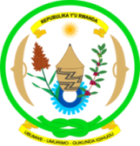 MINISTRY OF GENDER AND FAMILY PROMOTIONTender Notice (TN)          The title of the tender: Supply of mobile phones for Anti-GBV committees         Tender Number: 04/G/NCB/MGPF/IOSC/15-16  The Ministry of Gender and Family Promotion (MIGEPROF) (hereinafter called ‘’Client”) funded by The Royal Netherlands Embassy towards the cost of Scaling up Isange One Stop Centre Project.  The Client intends to apply a portion of the funds to eligible payments under the contract for which this Bidding Document is issued.The Ministry of Gender and Family Promotion invites eligible bidders to submit bids for the supply of Mobile phones for Anti-GBV committees as indicated in detail in the statement of Requirements.Tender Documents in English may be obtained from procurement office-MIGEPROF at Kimihurura, procurement office upon presentation of proof payment of a non-refundable fee of Nine thousand Rwandan francs (9,000Frw) to Account of RRA opened at different commercial banks.  Tender Documents may be obtained on any working day and hours starting from 21st August 2015.All bids shall be accompanied by a Bid Security of One million Rwandan francs (1,000,000Frw) issued by a Bank or Insurance Company.Enquiries regarding this tender may be addressed to the Permanent Secretary of Ministry of Gender and Family Promotion.Well printed bids, properly bound and presented in four copies one of which is the original must reach the procurement office of MIGEPROF not later than 21st September 2015 at 2:00 p.m. local time.  Late bids will be rejected and returned unopened.Bids will be opened in the presence of bidders or their representatives who choose to attend at MIGEPROF conference room on 21st September 2015 at2:20 p.m. local time  The Outer envelope should clearly indicate the tender name and titleBidding will be conducted in accordance with the Law N° 12/2007 of 27/03/2007 on Public Procurement as modified and completed to date  Done at Kigali on........      UMULISA Henriette      Permanent Secretary BP: 969 Kigali     Fax: 252587127   Tel: 0252587128      Website: www.migeprof.gov.rw.     Email: info@migeprof.gov.rw     